П О С Т А Н О В Л Е Н И Е	В соответствии с Решением Городской Думы Петропавловск-Камчатского городского округа от 31.10.2013 № 145-нд «О наградах и почетных званиях Петропавловск-Камчатского городского округа»,     Постановлением Главы Петропавловск-Камчатского городского округа от 31.10.2013 № 165 «О представительских расходах и расходах, связанных с приобретением подарочной и сувенирной продукции в Городской Думе Петропавловск-Камчатского городского округа»,     ПОСТАНОВЛЯЮ:За значительные успехи в организации и совершенствовании учебного и воспитательного процессов, высокий уровень профессионализма, личный вклад в формирование интеллектуального, культурного и нравственного развития личности и в связи с 25-летним юбилеем МАОУ «Средняя общеобразовательная школа № 27» Петропавловск-Камчатского городского округа наградить Почетной грамотой Главы Петропавловск-Камчатского городского округа (в рамке) сотрудников муниципального автономного образовательного учреждения «Средняя общеобразовательная школа № 27» Петропавловск-Камчатского городского округа: За многолетний добросовестный труд, высокий уровень профессионализма, ответственное отношение к работе и в связи с 25-летним юбилеем МАОУ «Средняя общеобразовательная школа № 27» Петропавловск-Камчатского городского округа объявить Благодарность Главы Петропавловск-Камчатского городского округа (в рамке) Шустенко Елене Юрьевне, заместителю директора по административно-хозяйственной части муниципального автономного образовательного учреждения «Средняя общеобразовательная школа № 27» Петропавловск-Камчатского городского округа.Вручить цветы.ГлаваПетропавловск-Камчатскогогородского округа                                                                           К.Г. Слыщенко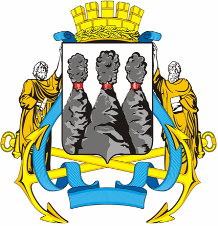 ГЛАВАПЕТРОПАВЛОВСК-КАМЧАТСКОГОГОРОДСКОГО ОКРУГА« 10 » октября 2014 г. № 133О награждении сотрудников муниципального автономного образовательного учреждения «Средняя общеобразовательная школа № 27» Петропавловск-Камчатского городского округаКотову Екатерину Викторовну- учителя химии;Кравченко Ирину Викторовну- учителя биологии;Пасюкову Раису Николаевну- учителя географии;Рыжкову Светлану Николаевну- учителя русского языка и литературы;Сергееву Варвару Андреевну- учителя истории и обществознания.